RESULTADO – TOMADA DE PREÇO0231010EM50484HEAPA2O Instituto de Gestão e Humanização – IGH, entidade de direito privado e sem fins lucrativos,classificado como Organização Social, vem tornar público o resultado da Tomada de Preços, com afinalidade de adquirir bens, insumos e serviços para o HEAPA - Hospital Estadual de Aparecida deGoiânia, com endereço à Av. Diamante, s/n - St. Conde dos Arcos, Aparecida de Goiânia/GO, CEP:74.969-210.Art. 10º Não se exigirá a publicidade prévia disposta no artigoII. EMERGÊNCIA: Nas compras ou contratações realizadas em caráter de urgência ou emergência,caracterizadas pela ocorrência de fatos inesperados e imprevisíveis, cujo não atendimento imediatoseja mais gravoso, importando em prejuízos ou comprometendo a segurança de pessoas ouequipamentos, reconhecidos pela administração.Bionexo do Brasil LtdaRelatório emitido em 06/10/2023 14:16CompradorIGH - HUAPA - HOSPITAL DE URGÊNCIA DE APARECIDA DE GOIÂNIA (11.858.570/0004-86)AV. DIAMANTE, ESQUINA C/ A RUA MUCURI, SN - JARDIM CONDE DOS ARCOS - APARECIDA DE GOIÂNIA, GO CEP:74969-210Relação de Itens (Confirmação)Pedido de Cotação : 316280222COTAÇÃO Nº 50484 - MATERIAL MÉDICO - HEAPA OUT/2023Frete PróprioObservações: *PAGAMENTO: Somente a prazo e por meio de depósito em conta PJ do fornecedor. *FRETE: Só serãoaceitas propostas com frete CIF e para entrega no endereço: AV. DIAMANTE, ESQUINA C/ A RUA MUCURI, JARDIM CONDEDOS ARCOS, AP DE GOIÂNIA/GO CEP: 74969210, dia e horário especificado. *CERTIDÕES: As Certidões Municipal,Estadual de Goiás, Federal, FGTS e Trabalhista devem estar regulares desde a data da emissão da proposta até a data dopagamento. *REGULAMENTO: O processo de compras obedecerá ao Regulamento de Compras do IGH, prevalecendo esteem relação a estes termos em caso de divergência.Tipo de Cotação: Cotação EmergencialFornecedor : Todos os FornecedoresData de Confirmação : TodasValidade CondiçõesFaturamento Prazo deFornecedordadeFreteObservaçõesMínimoEntregaProposta PagamentoDMI Material MedicoHospitalar LtdaGOIÂNIA - GODilamar Tome da Costa - (62)2dias após123R$ 300,000020/10/202315/10/202331/10/202330 ddl30 ddl30 ddlCIFnullconfirmação3541-3334dmigyn@hotmail.comMais informaçõesPEDIDO SOMENTE SERA ATENDIDO A PRAZOMEDIANTE ANALISE DE CREDITO VALIDACAO DODEP FINANCEIRO E APOS CONFIRMACAO DEDISPONIBILIDADE DO ESTOQUE | ||NOTAS PARAO ESTADO DE SAO PAULO SERAO FATURADOSPELO CNPJ 14.115.388 0004 23 E PARA BRASILIAPELO CNPJ 14.115.388 0002 61 CONTATO DOVENDEDOR: (62)99499 1714Ello Distribuicao Ltda - EppGOIÂNIA - GOWebservice Ello Distribuição -(62) 4009-2100comercial@ellodistribuicao.com.brMais informações1 dias apósconfirmaçãoR$ 700,0000R$ 100,0000CIFCIFTELEVENDAS3@ELLODISTRIBUICAO.COM.BRMedlinn Hospitalares Ltda -MeGOIÂNIA - GOADEMILTON DANTAS -10 diasapósnull6239454005confirmaçãocomercial@medlinn.com.brMais informaçõesProgramaçãode EntregaPreçoUnitário FábricaPreçoValorTotalProdutoCódigoFabricante Embalagem Fornecedor ComentárioJustificativaRent(%) QuantidadeUsuárioATADURA GESSADARAPIDA 20CM X 4M ->ATADURA GESSADA DE20 CM X 4 M. NAOATADURAGESSADA NAOESTERIL20CMX4MCYSNE - REF.156928,;1,2,3,5,6 - Nãoatingefaturamentomínimo. 4,7 - Nãoatende acondição depagamento/prazo.DaniellyEvelynPereira DaCruzESTERIL SECAGEMRAPIDA. COR BRANCA.GESSO DISTRIBUIDOUNIFORMEMENTE.EMB. INDIVIDUAL REGMS - MARCA A TITULODE REFERENCIADMI MaterialMedicoHospitalarLtdaR$R$R$573,00001374--RLCXnullnull100 Caixa5,7300 0,000006/10/202314:15CREMERCREMER OUEQUIVALENTE.11SONDA DE FOLEYLATEX SILICONIZ. 2VIAS N 20 -> SONDADE FOLEY N 20 C/ 2VIAS DE SILKOLATEX.EXTREMO DISTAL DEPONTA FECHADA EATRAUMATICA. C/5880SONDA FOLEY2 VIAS 20FRC/ BALAO30ML,DMI MaterialMedicoHospitalarLtda;1,2,5 - Nãoatingefaturamentomínimo. 3,4, -Não atende acondição depagamento/prazo.R$R$20 UnidadeR$69,6000DaniellyEvelynPereira DaCruz3,4800 0,0000SOLIDOR06/10/202314:15ORIFICIOS LATERAISOPOSTOS E PEQUENOBALAO INSUFLAVEL DE20 A 30 CC. EXTREMO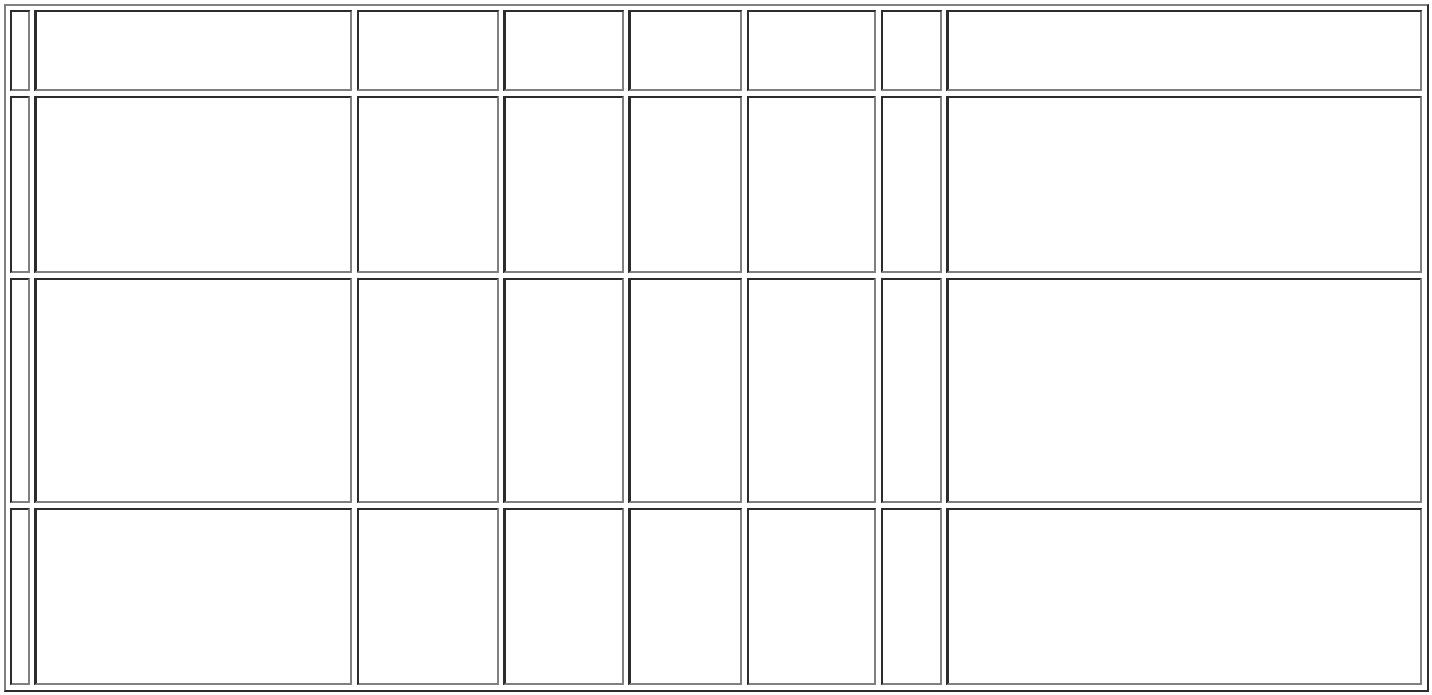 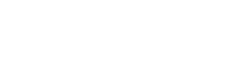 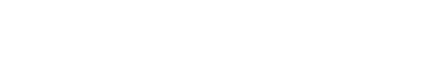 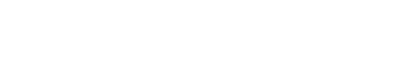 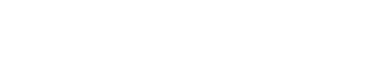 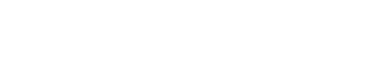 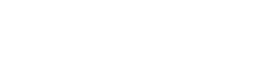 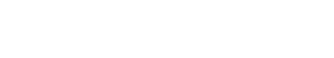 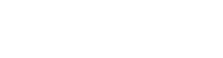 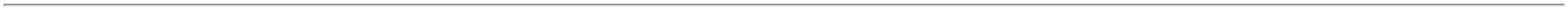 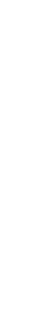 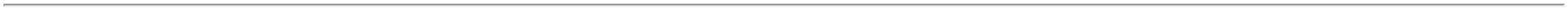 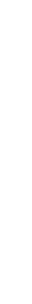 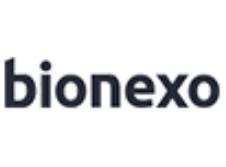 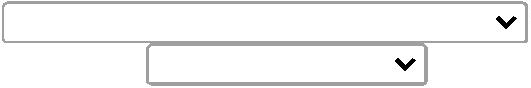 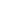 PROXIMAL C/ 2 VIAS.SENDO UMA C/CONEXAO UNIVERSALE OUTRA C/ VALVULADE CONEXAO LUERESTERIL EM OXIDO DEETILENO. EMBALAGEMINTERNA PROTETORAEM PLASTICOTRANSPARENTEEMBALAGEM EXTERNAEM PGC REG MS -UNIDADETotalParcial:R$642,6000120.0Total de Itens da Cotação: 11Total de Itens Impressos: 2Programaçãode EntregaPreçoUnitário FábricaPreçoValorTotalProdutoCódigoFabricante Embalagem Fornecedor ComentárioJustificativaRent(%) QuantidadeUsuárioCOLETOR DE URINASISTEMA FECHADOESTÉRIL 2000ML ->COM VÁLVULAANTIRREFLUXO,PONTO DE COLETA DEAMOSTRA COMMEMBRANA AUTO-CICATRIZANTE,FILTRO DE ARHIDRÓFOBO, CLAMPCORTA FLUXO,SUPORTEREFORÇAMENTO,TRAVA DE SEGURANÇAE GRADUAÇÃO.CONECTORBOLSA COLURINA SISTFECHADO;1 - Não atende acondição deDaniellyEvelynPereira DaCruzBOLSACOLETOR DEURINA SISTFECHADO 2LTS BIOMASS,BIOMASSpagamento/prazo.2 -Não atingeElloPON COLE 2LDistribuicao AGROMASSR$R$R$210,000024610-160 Unidadefaturamento3,5000 0,0000Ltda - EppBRASIL -IMPORTACAOEmínimo. 3 - Nãorespondeu e-mailde homologação.06/10/202314:15EXPORTACAUNIVERSAL, ESTÉRILEM OXIDO DEETILENO EEMBALAGEMINDIVIDUAL.REGISTRO NOMINISTÉRIO DASAÚDE.TotalParcial:R$210,000060.0Total de Itens da Cotação: 11Total de Itens Impressos: 1Programaçãode EntregaPreçoUnitário FábricaPreçoValorTotalProdutoCódigoFabricante Embalagem Fornecedor ComentárioJustificativaRent(%) QuantidadeUsuárioDRENO DE PENROSEN. 3. EM LATEXNATURAL ATOXICO.ESTERIL. EM OXIDODE ETILENO.EMB.INDIVIDUAL PGC.REG MS - UNIDADEDaniellyEvelynPereira DaCruzDRENOPENROSELATEXESTERIL N39MM 30CM,MADEITEX;1 e 2 - Nãoatingefaturamentomínimo.MedlinnHospitalaresLtda - MeR$R$R$159,800035905-CXnull20 Unidade7,9900 0,0000106/10/202314:15DRENO DE PENROSENº 2 C/ GAZE ESTERIL-> DRENO DEDaniellyEvelynPereira DaCruzPENROSE ESTERIL N 2;1 e 2 - Nãoatinge-DRENO DE PENROSEN. 2. EM LATEXDRENOPENROUSE N2, MADEITEXMedlinnHospitalaresLtda - MeR$R$R$139,800045903-UNDnull20 Unidadefaturamentomínimo.6,9900 0,0000NATURAL ATOXICO.ESTERIL. EM OXIDODE ETILENO.06/10/202314:15EMB.INDIVIDUAL PGC.REG MS - UNIDADEDRENOPENROSEC/GAZE NR.04ESTERILDRENO DE PENROSENº 4 C/ GAZE ESTERILDaniellyEvelynPereira DaCruz-> EMBALAGEMWALTEX 0113,DRENOPENROSEC/GAZE NR.04ESTERILWALTEX 0113,CIRURGICABRASILMedlinnHospitalaresLtda - Me;1 - Não atingefaturamentomínimo.INDIVIDUAL C/ GAZEATOXICO. ESTERIL. EMOXIDO DE ETILENO.EMB.INDIVIDUAL PGC.REG MS - UNIDADER$R$R$159,80005637272--CXnullnull20 Unidade7,9900 0,000006/10/202314:15FIO GUIA BOUGIE P/ 73637INTUBACAOTRAQUEAL INFANTTUBO 3,2MM 10FR-COMPOSIÇÃO: OCORPO DO FIO GUIAISENTO DE LÁTEX.COMPRIMENTO:CATETERINTRODUTORBOUGIE NAOVENTILADORETO 10FR X600MM - REF.21BNVR-10-600 -UNMedlinnHospitalaresLtda - Me;1 e 2 - Nãoatende acondição deR$R$2 UnidadeR$258,0000DaniellyEvelynPereira DaCruz129,0000 0,0000pagamento/prazo.06/10/202314:15300MM A 50O MMFOREMOUNT,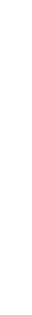 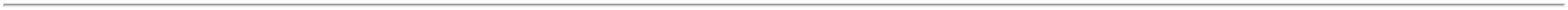 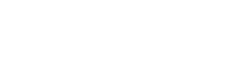 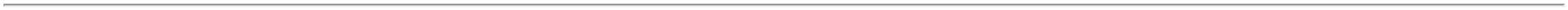 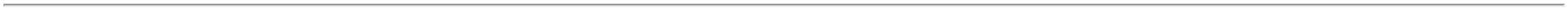 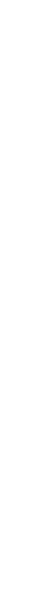 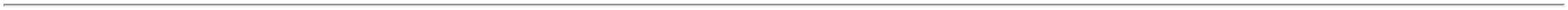 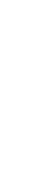 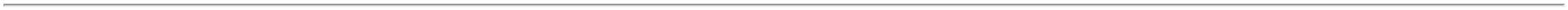 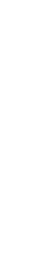 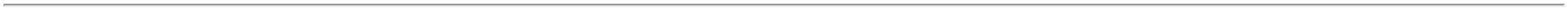 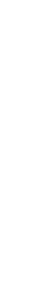 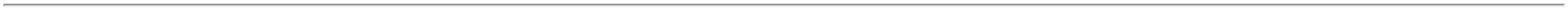 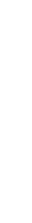 ESPESSURA: 3,2 MM(10F) SUPERFÍCIEANTI-ADERENTE;SEGMENTO DISTALANGULADO COMFOREMOUNTENTERPRISEMARCA VISUALINDICATIVA EM SEUPONTO DE DEFLEXÃO.FIO GUIA BOUGIE P/INTUBACAOTRAQUEAL NEONATAL2,0MM 6F -CATETERINTRODUTORBOUGIE NAOVENTILADORETO 5FR X470MM - REF.21BNVR-5-470-COMPOSIÇÃO: OCORPO DO FIO GUIAISENTO DE LÁTEX.COMPRIMENTO:300MMA 50O MMESPESSURA: 2,0 MM(6F) SUPERFÍCIE ANTI-ADERENTE;DaniellyEvelynPereira DaCruz;1 e 2 - Nãoatende aMedlinnHospitalaresLtda - MeR$R$R$318,0000773638-UNnull2 Unidadecondição depagamento/prazo.159,0000 0,000006/10/202314:15FOREMOUNT,FOREMOUNTENTERPRISESEGMENTO DISTALANGULADO COMMARCA VISUALINDICATIVA EM SEUPONTO DE DEFLEXÃOHEMOSTATICOABSORVIVEL C/CELULOSEHEMOSTATICOABSORVIVEL80X125X10MM ->HEMOSTATICO;1,2,3 - Nãoatinge125X80X10MMTAM.100ABS.CELULOSE OUCOLAGENO0MMX125MMX10 ¿HEMOSTATICOABSORVIVEL A BASEDE CELULOSE E/OUCOLAGENO. TAMANHOAPROXIMADO DE 80MM X 125 MM X 10MM. ESTERIL EMOXIDO DE ETILENO.EMBALAGEMINDIVIDUAL. PAPELGRAU CIRURGICO.REG MS - UNIDADEfaturamentomínimo. 5,6,8,11- Não respondeue-mail dehomologação. 259,0000 0,00007,10 - Não atendea condição de15UNIDDaniellyEvelynPereira DaCruz8CURASPONCS-610,HEMOSTATICOABSORVIVELMedlinnHospitalaresLtda - MeR$R$R$825483-CXnull10 Unidade2.590,0000125X80X10MMTAM.10006/10/202314:15pagamento/prazo.4,9 - Respondeu15UNIDCURASPONCS-610,CURAMEDICALfrete FOB.TotalParcial:R$74.03.625,4000Total de Itens da Cotação: 11Total de Itens Impressos: 6TotalGeral:R$254.04.478,0000Clique aqui para geração de relatório completo com quebra de página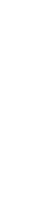 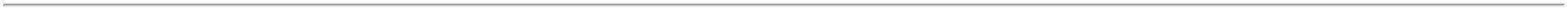 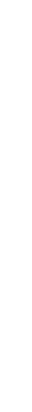 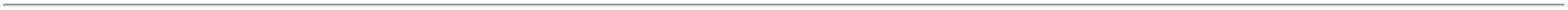 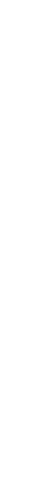 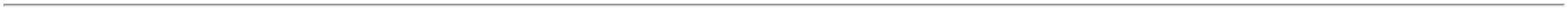 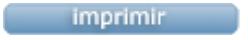 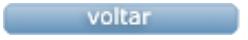 